Széchenyi István EgyetemÉpítész-, Építő- és Közlekedésmérnöki KarDiplomamunka terjedelmi, formai és tartalmai követelményeiInfrastruktúra-építőmérnök MSc szakos hallgatók részéreGyőr, 2022. novemberJelen útmutató az infrastruktúra-építőmérnök MSc szakon diplomamunkát író hallgatók részére készült, és az alábbi fejezetekből áll:Terjedelmi követelményekTartalmi elemekFormai követelményekTerjedelmi követelményekAz elkészült diplomamunka irányadó terjedelme 80 oldal (tartalmi elemek a)-l) pontjai, lásd lent), mellékletek nélkül. A javasolt maximális terjedelem 100 oldal (tartalmi elemek a)-l) pontjai, lásd lent) mellékletek nélkül.Tartalmi elemekA diplomamunkának az alábbi elemeket kell tartalmaznia:CímlapFeladatkiírás (az illetékes tanszék adja ki a hallgató részére)Hallgatói nyilatkozatKonzultációs lapTartalmi kivonat (max. 1 oldal)Abstract (angol nyelvű tartalmi kivonat max. 1 oldal)TartalomjegyzékBevezetésSzámozott fejezetekÖsszefoglalásIrodalomjegyzékTáblázatjegyzék, ábrajegyzékMellékletek (ha szükséges)A diplomamunka téma engedélyezéséhez, a diplomamunka megírásához szükséges nyomtatványokat ezen útmutató tartalmazza, a diplomamunka készítése során csak ezek használhatók fel!Formai követelményekAz útmutató további részében a diplomamunka kötelezően előírt elemeinek formai követelményei kerülnek ismertetésre.Jelen dokumentum az első két oldal törlésével sablonként felhasználható a diplomamunka elkészítéséhez.Széchenyi István EgyetemÉpítész-, Építő- és Közlekedésmérnöki KarDIPLOMAMUNKAHallgató neveBeadás éve[Gerincen:] Hallgató neve, Évszám {Titkosított}Széchenyi István EgyetemÉpítész-, Építő- és Közlekedésmérnöki KarDIPLOMAMUNKAHallgató neveinfrastruktúra-építőmérnök MSc jelölt részéreCímFeladatkiírásGyőr, ………………év ……………… hó……… nap………………………………………..		………………………………………..belső konzulens				tanszékvezetőHallgatói nyilatkozatAlulírott ………………………….., a Széchenyi István Egyetem hallgatója kijelentem, hogy a ……………………………………………………………… c. diplomamunka a saját munkám, abban csak a megjelölt forrásokat, és a megjelölt mértékben használtam fel, az idézés szabályainak megfelelően, a hivatkozások pontos megjelölésével. Eredményeim saját munkán, számításokon, kutatáson, valós méréseken alapulnak, és a legjobb tudásom szerint hitelesek.………………………….., ………………év ……………… hó……… nap………………………………………………………hallgató neveKonzultációs lap diplomamunka feladathozA diplomamunka megfelelő / nem megfelelő:………………………………………..		………………………………………..	dátum	belső konzulensA diplomamunka megfelelő / nem megfelelő:………………………………………..		………………………………………..	dátum	külső konzulensTARTALMI KIVONATDiplomamunka címeSzerző neveA tartalmi kivonatban maximum 1 oldal terjedelemben kell összefoglalni a diplomamunka egészét. A tartalmi kivonat jellemzően a következő kérdésekre ad választ:Mi a probléma, mi volt a célunk és hogyan oldottuk meg? (Mit, miért, hogyan csináltunk? Avagy probléma, cél, módszer.)Mik a fontosabb eredmények, következtetések? (Mit tanultunk ebből?)Milyen hasznát látjuk az eredményeinknek? Azok hogyan hasznosíthatóak? (Miért számít mindez?)ABSTRACTTitleAuthorA tartalmi kivonat angol nyelvű fordítása.TARTALOMJEGYZÉKA tartalomjegyzékben jelenjenek meg az 1., 2. és 3. szintű fejezetek, ennél mélyebb beosztást ne alkalmazzon!A diplomamunka a Bevezetés és Összefoglalás részeken kívül jellemzően 5-7 számozott fejezetből áll.A tartalomjegyzéket a tartalomjegyzék készítővel állítsa elő!BEVEZETÉSA bevezetésben röviden vázolni kell a téma jelentőségét, aktualitását, rögzíteni kell a dolgozat célját, és a feldolgozás kereteit, valamint módszertanát.A bevezetésben nincsenek alpontok, mindössze 1-2 oldal terjedelmű.A dolgozatban a szöveg stílusa Normál, végig 1-es sorközzel, és Times New Roman 12 pt betűtípussal dolgozzon. A térköz a bekezdés előtt 0 pt, utána 6 pt értékű legyen! A címeket e minta alapján alkalmazza!A fejezetcímek szerkesztéséhez alkalmazott stílusok:1. szintű fejezet: Címsor 12. szintű fejezet: Címsor 23. szintű fejezet: Címsor 3Egyéb, a diplomamunkában alkalmazott stílusok:Ábra- és táblázatcímek: KépaláírásEgyenlet: KépletMargók:bal: 3,0 cm,jobb: 2,0 cm,lent és fent: 2,5 cm.Oldalszámozás a jobb alsó sarokban az élőlábban legyen, betűtípusa Times New Roman, betűnagysága 12 pt.ELSŐ FEJEZETA dolgozat érdemi része számozott fejezetekből áll. A főbb részeket új oldalon kezdve számozza, míg az ezen belüli összetartozó részeket alfejezetként jelenítse meg!Fejezetek tartalmaA diplomamunka tárgyalásmódja legyen világos, szabatos, rendszerezett és tagolt. Ennek érdekében:A tárgyalási részt fejezetekre, alfejezetekre kell osztani.Az egyes fejezetek elején külön is fel kell tüntetni röviden az egyes részekben tárgyalt anyag célját, s ahol szükséges, utalni kell az előzményekre, annak érdekében, hogy a téma kifejtése logikus, illetve megértése jól követhető legyen.A főfejezeteket (1. szint) új oldalon kell kezdeni.Lehetőleg rövid, világos mondatokban kell fogalmazni.További javaslatokAz újszerű vagy a szokásostól eltérő módon alkalmazott fogalmat röviden és szabatosan definiálni kell. A rövidítéseket az első használatnál kifejteni szükséges.A rajzokat, táblázatokat és egyéb illusztrációkat a szöveg közben ott, ahol szóba kerülnek, vagy mellékletként kell elhelyezni. Alapelvként rögzíthető, hogy az egy oldalnál kisebb, a szöveg megértését segítő ábrát, táblázatot a szöveg közben, az ennél nagyobbakat a dolgozat végén, mellékletként kell feltüntetni.Nagyobb terjedelműeket (pl.: rajzok) a hátsó borítólap belső oldalán kialakított tasakba kell tenni.Az ábrákat (decimális arab) számozással és címmel kell ellátni azokat az adott objektum alatt elhelyezni, a táblázatokat szintén (decimális arab) számozással és címmel kell ellátni, ellenben ezeket az adott objektum felett kell elhelyezni.Célszerű félkövér dőlt betűkkel írni a folyószövegben az objektumok számát és elnevezését annak érdekében, hogy az esetleges gyorskeresést megkönnyítsék, pl. „A mérési eredményeimet az 1. ábrán mutatom be.”, vagy „A regresszió-számítás alapján a lineáris regresszió adta a legjobb illeszkedést és a legmagasabb determináltsági koefficiens értékeket (1. táblázat)”.Az ábrák és táblázatok beszúrásánál javasolt a Hivatkozás/Felirat beszúrása funkció, mely segítségével az ábrák és táblázatok számozása automatizálható, valamint az ábra- és táblázatjegyzékek könnyen előállíthatók.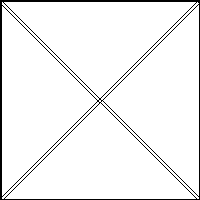 1. ábra: Ábra címe1. táblázat: Táblázat címeA képleteket, egyenleteket egyenletszerkesztőben készítsük, középre igazítsuk, a sor végén kerek zárójelben lévő számozással.	 	(1)MÁSODIK FEJEZETAnnyi fejezetet alkalmazzon, amely segíti a gondolatok logikus felépítését. Ügyeljen arra, hogy a dolgozatot ne szabdalja szét felesleges fejezetekkel. Kerülje az árva fejezeteket (2.1. van, de 2.2. nincs).ÖSSZEFOGLALÁSA dolgozatot összefoglalással kell zárni, amelyben össze kell foglalni a dolgozat megállapításait, kiemelve a saját tevékenységet (önálló munkát) és utalni kell a felhasználás lehetőségeire.IRODALOMJEGYZÉKA diplomamunka megírásához felhasznált munkákra hivatkozni kell!A hivatkozási forma tekintetében a Harvard módszer használata javasolt.Az irodalomjegyzékben csak a munka során felhasznált, a dolgozatban meghivatkozott forrásokat soroljon fel! Valamint minden, a szövegben szereplő hivatkozásnak szerepelnie kell az irodalomjegyzékben.Szöveg közben a név, év módszerrel hivatkozunk .Az irodalomjegyzékben a hivatkozott mű attribútumait a megfelelő sorrendben tüntesse fel. Könyv esetében például:szerző(k) neveévszámmű címekiadás száma (2. vagy annál több esetén)kötet számamegjelenés helyekiadóIrodalomjegyzék példaSzabó, K., 2002. Kommunikáció felsőfokon. Budapest: Kossuth Kiadó.Az irodalmak kezelése, szöveg közbeni hivatkozás és irodalomjegyzék beszúrása szintén automatizálható. Ennek több módja lehetséges, az egyik a Word által kínált Hivatkozás/Idézetek és irodalomjegyzék menüpont használata.A Harvard hivatkozással kapcsolatosan további részletes instrukciók találhatók a Mérnöki publikáció és prezentáció tantárgy tananyagában.TÁBLÁZATJEGYZÉKA diplomamunkában feltüntetett táblázatokat tartalmazó jegyzék.1. táblázat: Táblázat címe	13ÁBRAJEGYZÉKA diplomamunkában feltüntetett ábrákat tartalmazó jegyzék.1. ábra: Ábra címe	12MELLÉKLETEKA mellékletek azok jegyzékével kezdődjön! Tervezési feladat esetén ide kell besorolni a tervlapokat, rajzi mellékleteket.melléklet: Első melléklet címe, vagy tartalmára utaló elnevezésmelléklet: Második melléklet címe, vagy tartalmára utaló elnevezésmelléklet: …Minden melléklet új oldalon kezdődjön!Hallgató neve:Hallgató neve:Hallgató neve:Hallgató neve:Neptun kód:Lakcím:Lakcím:Lakcím:Lakcím:Lakcím:Telefon:Telefon:Telefon:E-mail:E-mail:Szak:Szak:Szak:Szak:Szak:Specializáció:Specializáció:Specializáció:Specializáció:Specializáció:Képzési szint: MScKépzési szint: MScTagozat: Nappali / LevelezőTagozat: Nappali / LevelezőTagozat: Nappali / LevelezőDiplomakészítés féléve:Diplomakészítés féléve:Diplomakészítés féléve:Diplomakészítés féléve:Diplomakészítés féléve:Diplomamunka címe:Diplomamunka címe:Diplomamunka címe:Diplomamunka címe:Diplomamunka címe:Részfeladatok:Részfeladatok:Részfeladatok:Részfeladatok:Részfeladatok:Belső konzulensnév:név:név:név:Belső konzulensbeosztás:beosztás:beosztás:beosztás:Külső konzulensnév:név:név:név:Külső konzulensbeosztás:beosztás:beosztás:beosztás:Külső konzulensmunkahely:munkahely:munkahely:munkahely:Külső konzulenscím:cím:cím:cím:Külső konzulenstelefon:telefon:telefon:telefon:Külső konzulense-mail:e-mail:e-mail:e-mail:DátumTevékenységAláírásDátumTevékenységAláírásCím 1Cím 2Cím 3AdatAdatAdatAdatAdatAdat